Université Paris II Panthéon-Assas CIFFOP Institute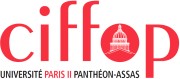 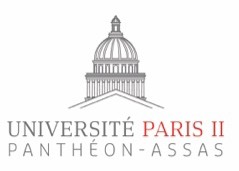 Deadline: February 15th, 2019 at 23h59 (GMT+1)For all questions, please contact the Program Coordinator Sarah CAVANNA:sarah.cavanna@u-paris2.fr+33 (0)1 83 97 68 37* Please note that this application form is ONLY for applicants, whose most recent diploma was not obtained in France.* as shown on passport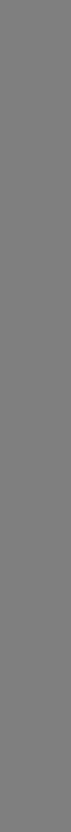 *English proficiency tests are mandatory for all non-native speakers (see application checklist). Please note that the actual certificate may be submitted until May 30th, 2019 – given that the application is otherwise complete.** Knowledge of French is not required in order to apply. French proficiency tests are not mandatory in order to apply.ALL of the following documentsmust be submitted within the deadline in order for the application to be reviewed.PDF 2/2: APPLICATION FORMThis checklist refers to the second PDF, the actual Application Form. It has to include the following documents:Application form (fully completed)Cover/motivation letter (in English) –your cover letter should answer the question why you chose the field of HR, what you hope to achieve within the year, potentially what HR function interests you most, what you will bring to the program, why you chose to apply to the IHRM program of CIFFOP.One page CV (in English)One page essay (in English / font Calibri or Times New Roman, font size 11) on the following topic:“The Future of HR”Your essay may be as broad or narrow as you like. It may be based on a personal anecdote, you may discuss a global or specific phenomenon, trend or idea either locally or internationally speaking, referring to a general HR trend (e.g. AI, Big Data, Smart Data, …) or a specific trend within an HR function (such as recruitment, learning, onboarding process, …).One (or more) academic and/or professional reference letter(s) in English or French.o	Each reference letter must include the letterhead of the person who is providing the reference in order to be considered.Copy of passport (for EU citizens, who do not have a passport: copy of ID)Copy of English language certificate for all non-native English speakers.**Optional: Copy of French language certificate for all non-native French speakers.***Optional: Additional documents to support application.All translations must be certified by a translator.Please submit clear, legible copies only.** The following tests are accepted as proof of your level of English, along with the target (but not required) score indicated: TOEFL (IBT) >100 or IELTS (Academic) > 6.5 (no sub score under 6) or TOEIC > 860(listening & reading) and > 350 (speaking & writing).*** Candidates are highly encouraged to have a least a basic knowledge of French in order to be admitted into the program. Therefore, to demonstrate their knowledge level, we strongly recommend that candidates provide a French language certificate (DELF, DALF, TCF, etc.).For the academic year of 2019-2020 you need to complete the following steps:Within ONE email attach the following 2 documentsAcademic Background Form (including attachments) // in a single PDFApplication Form (including attachments) // in a single PDFAfter having received both parts (I & II) the applicant will receivean acknowledgment of receipt of the complete applicationto the email address the applicant provided.Surname *Surname *Maiden name (if applicable)Maiden name (if applicable)First name(s)*First name(s)*First name(s)*First name(s)*First name(s)*Date of birth* (day/month/year)City of birth and country of birth*City of birth and country of birth*Citizenship / Nationality*Citizenship / Nationality*Sex*: Male	FemaleSex*: Male	FemaleSex*: Male	FemaleMarital Status: Single	MarriedMarital Status: Single	MarriedPostal address (written in Latin alphabet)Street / Building  	Town 	Zip Code 		Country  	Postal address (written in Latin alphabet)Street / Building  	Town 	Zip Code 		Country  	Postal address (written in Latin alphabet)Street / Building  	Town 	Zip Code 		Country  	Postal address (written in Latin alphabet)Street / Building  	Town 	Zip Code 		Country  	Postal address (written in Latin alphabet)Street / Building  	Town 	Zip Code 		Country  	Mobile phone number (include international country code)Mobile phone number (include international country code)Mobile phone number (include international country code)Mobile phone number (include international country code)Email address (state clearly)Email address (state clearly)Email address (state clearly)Email address (state clearly)Email address (state clearly)Skype ID:Skype ID:Skype ID:Skype ID:Skype ID:PROFESSIONAL EXPERIENCES(Jobs, Internships, Voluntary Work Experiences)PROFESSIONAL EXPERIENCES(Jobs, Internships, Voluntary Work Experiences)PROFESSIONAL EXPERIENCES(Jobs, Internships, Voluntary Work Experiences)PROFESSIONAL EXPERIENCES(Jobs, Internships, Voluntary Work Experiences)PROFESSIONAL EXPERIENCES(Jobs, Internships, Voluntary Work Experiences)DatesName of EmployerTitle of Position HeldFull Time /Tasks Performedfrom – to(Company /Part Time(brief outline)DD/MM/YYYYOrganization) and(Most recent first)Contact Person &DetailsENGLISH LANGUAGE PROFICIENCY*ENGLISH LANGUAGE PROFICIENCY*ENGLISH LANGUAGE PROFICIENCY*Test takenDate at which test was taken or is scheduled to be takenResult (score)IELTSTOEFLTOEICOTHER(please state)FRENCH LANGUAGE PROFICIENCY**FRENCH LANGUAGE PROFICIENCY**FRENCH LANGUAGE PROFICIENCY**FRENCH LANGUAGE PROFICIENCY**FRENCH LANGUAGE PROFICIENCY**Have you studied the French language before?Have you studied the French language before?YesNoIf yes, state your proficiency level here (e.g. beginner, intermediate, fluent):    	If yes, state your proficiency level here (e.g. beginner, intermediate, fluent):    	If yes, state your proficiency level here (e.g. beginner, intermediate, fluent):    	If yes, state your proficiency level here (e.g. beginner, intermediate, fluent):    	If yes, state your proficiency level here (e.g. beginner, intermediate, fluent):    	Test takenDate of testDate of testDate of testResult (score)TCF	DELF / DALF	OTHEROTHER LANGUAGE SKILLSOTHER LANGUAGE SKILLSLanguageLevel of Proficiency(e.g. Beginner, Intermediate, Fluent, Mother Tongue)IT SKILLSIT SKILLSProduct / System / LanguageList and indicate proficiency level : none, elementary, intermediary, advancedMicrosoft Office PackMS Word:MS Excel:MS Power Point: Other (please specify):Coding Skills(please specify programming language, e.g. HTML & CSS, Java Script etc.)HTML:CSS:Other (please specify):Other(software (e.g. Adobe Suit), content management system (e.g. Wordpress), other IT related skills)PROFESSIONAL CONTACTSDo you have any potential professional contacts for an apprenticeship? Yes	NoIf yes, please specify the name of the company(s)  	